ФЕДЕРАЛЬНОЕ АГЕНТСТВО ЖЕЛЕЗНОДОРОЖНОГО ТРАНСПОРТА Федеральное государственное бюджетное образовательное учреждение высшего образования«Петербургский государственный университет путей сообщения Императора Александра I»(ФГБОУ ВО ПГУПС)Кафедра «Мосты»РАБОЧАЯ ПРОГРАММАдисциплины «ОСНОВЫ НАУЧНЫХ ИССЛЕДОВАНИЙ» (Б1.В.ДВ.2.2)для специальности23.05.06 «Строительство железных дорог, мостов и транспортных тоннелей» по специализации «Мосты» Форма обучения – очная, очно-заочная, заочнаяСанкт-Петербург2016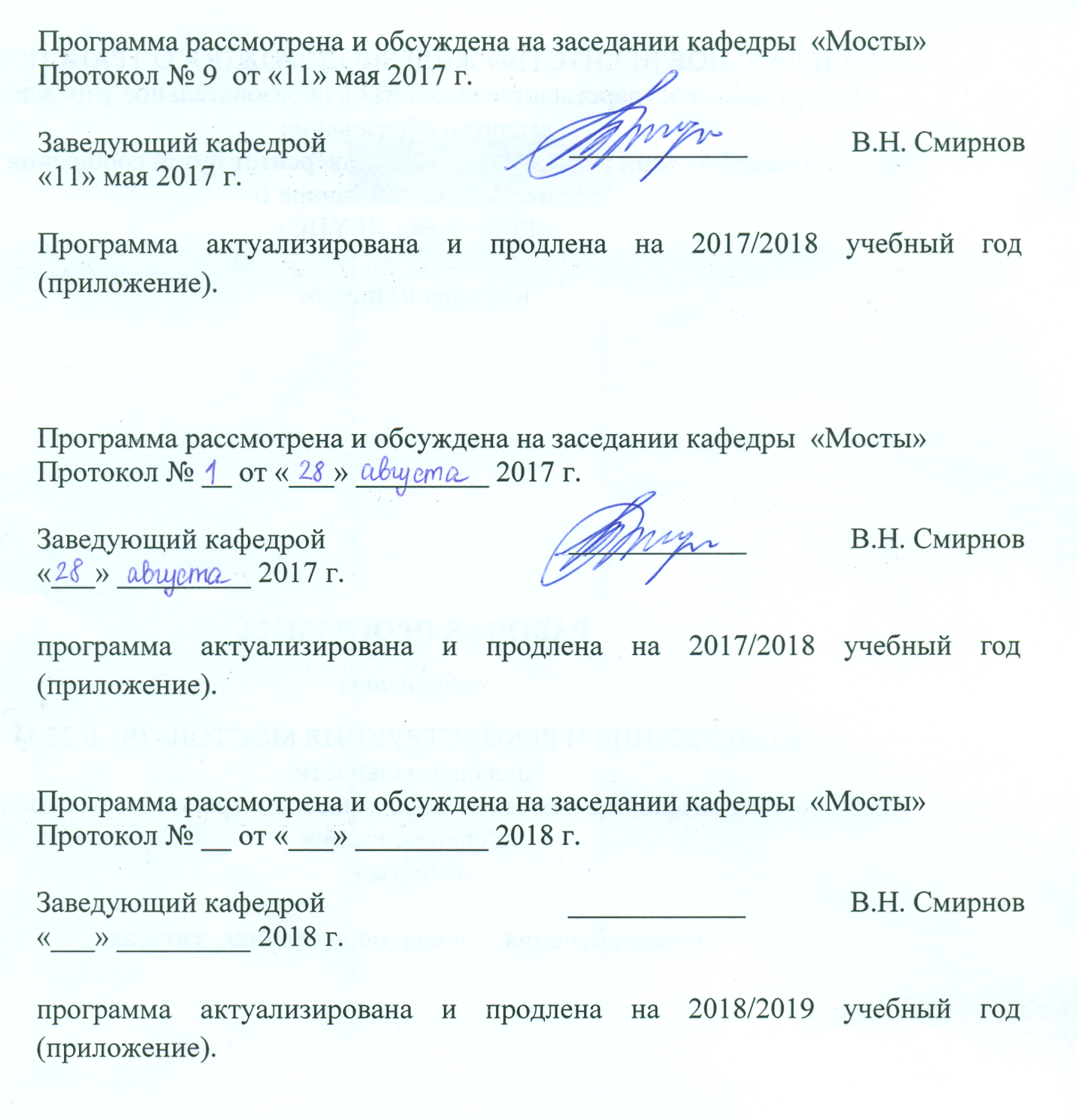 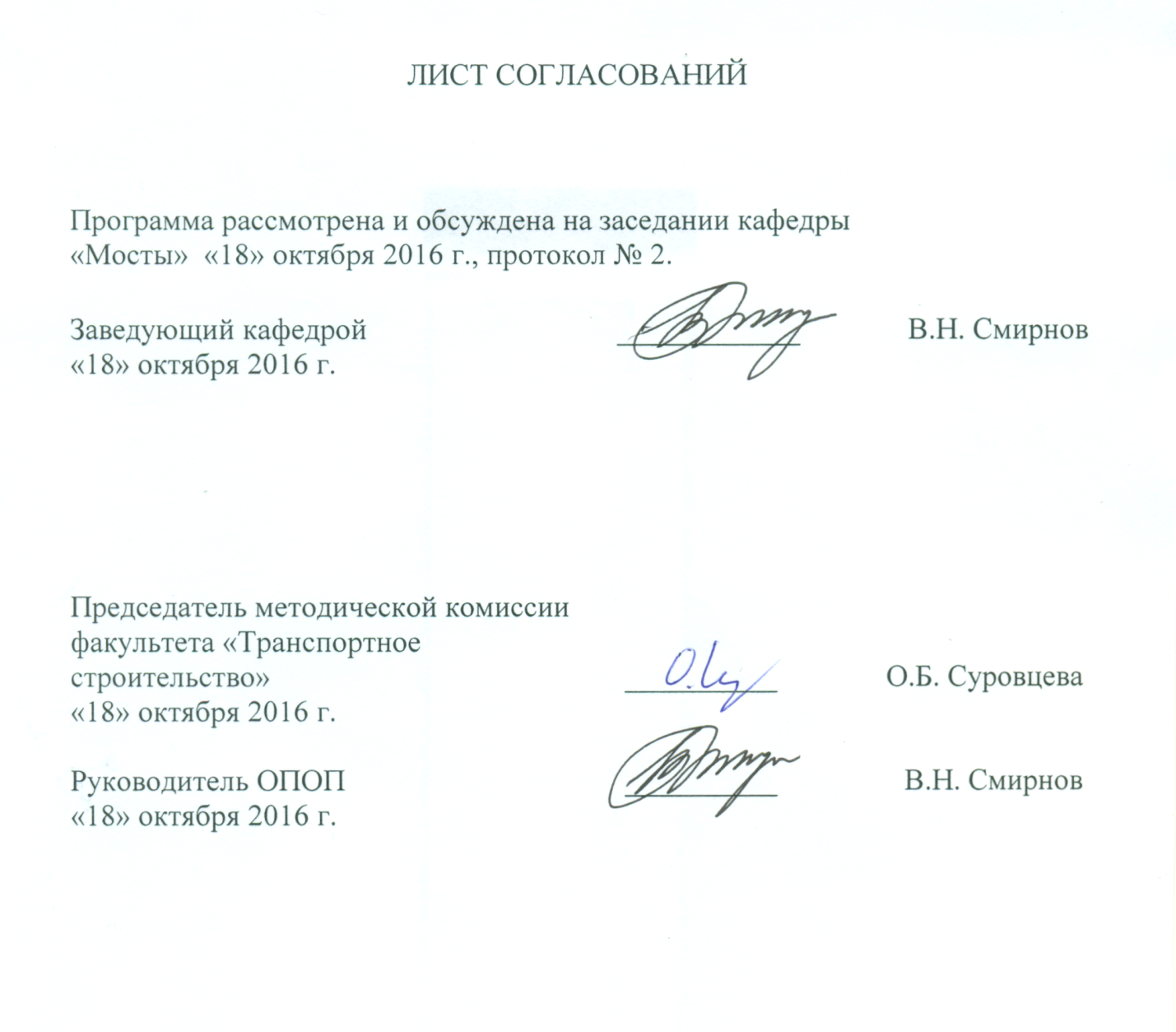 1. Цели и задачи дисциплиныРабочая программа составлена в соответствии с ФГОС ВО, утвержденным приказом Министерства образовании и науки Российской Федерации от 12.09.2016 № 1160 по специальности 23.05.06 «Строительство железных дорог, мостов и транспортных тоннелей», по дисциплине «ОСНОВЫ НАУЧНЫХ ИССЛЕДОВАНИЙ». Целью изучения дисциплины «ОСНОВЫ НАУЧНЫХ ИССЛЕДОВАНИЙ» являются:Целью изучения дисциплины «Основы научных исследований» является:приобретение совокупности знаний, умений и навыков для применения их в сфере профессиональной деятельности по организации и проведению необходимых работ, обеспечивающих решение вопросов строительства мостовых сооружений на железных дорогах;формирование характера мышления и ценностных ориентаций, при которых вопросы организации, планирования и управления строительством  мостовых сооружений рассматриваются в неразрывном единстве эффективности профессиональной деятельности и эксплуатационной надежности транспортных сооружений.Для достижения поставленных целей решаются следующие задачи:рассмотрение вопросов сбора, систематизации и анализа информационных исходных данных, необходимых для строительства мостовых сооружений на железных  дорогах и изготовления сборных элементов опор и пролетных строений мостов; рассмотрение общих вопросов  строительства  мостовых сооружений; технико-экономическое обоснование  и принятие оптимальных решений;– ознакомление со способами организации изготовления сборных конструкций  мостовых сооружений в тесной взаимосвязи с направлениями научно-технического прогресса в области искусственных сооружений, организации и технологии их возведения;– изучение основ современной науки организационного управления в строительстве, овладение методами принятия управленческих решений, в том числе с применением современных информационных технологий и систем;– развитие у студентов практических навыков по проектированию технологий изготовления сборных конструкций и их монтажа.2. Перечень планируемых результатов обучения по дисциплине, соотнесенных с планируемыми результатами освоения основной профессиональной образовательной программыПланируемыми результатами обучения по дисциплине являются: приобретение знаний, умений, навыков и/или опыта деятельности.В результате освоения дисциплины обучающийся должен:ЗНАТЬ:цели и основные задачи науки, научного поиска, научных исследований, научных разработок для эффективного обеспечения профессиональной деятельности;методы организации научного поиска и научных исследований;особенности организации научных исследований в профессиональной деятельности;особенности проведения патентных исследований;перспективы развития научных исследований и опытно-                 конструкторских разработок (НИОКР) в области мостостроения в нашей стране и за рубежом;этапы внедрения НИОКР и методы оценки их эффективности.УМЕТЬ: разрабатывать общую логическую схему научного исследования и его структурных элементов;выполнять поиск источников, содержащих научно-техническую информацию по теме исследования (в том числе патентный поиск);определять процедуры сбора и обработки научных данных, их анализа и оценки; необходимость проведения эксперимента;разрабатывать гипотезы и модели различных явлений в области строительства искусственных сооружений (мостов, тоннелей и др.). ВЛАДЕТЬ:основными методами работы с документальными источниками информации, с классификаторами, каталогами и картотеками;методами использования универсальной десятичной классификации (УДК) и библиотечно-библиографической классификации (ББК);методами работы с источниками информации (техникой чтения, методиками ведения записей и составления плана исследования);методикой работы над рукописью исследования, подготовки и оформления научно-литературного материала;основными процедурами выполнения курсового и дипломного проектирования, подготовки, оформления, защиты квалификационной курсовой и дипломной работы. Приобретенные знания, умения, навыки и/или опыт деятельности, характеризующие формирование компетенций, осваиваемые в данной дисциплине, позволяют решать профессиональные задачи, приведенные в соответствующем перечне по видам профессиональной деятельности в п. 2.4 общей характеристики основной профессиональной образовательной программы (ОПОП).Изучение дисциплины направлено на формирование следующих общепрофессиональных и профессиональных компетенций (ОПК), соответствующих виду профессиональной деятельности, на который ориентирована программа специалитета:- способностью применять методы расчета и оценки прочности сооружений и конструкций на основе знаний законов статики и динамики твердых тел, о системах сил, напряжениях и деформациях твердых и жидких тел (ОПК-7).Изучение дисциплины направлено на формирование следующих профессиональных компетенций (ПК), соответствующих видам профессиональной деятельности, на которые ориентирована программа специалитета:производственно-технологическая деятельность:- способностью обосновывать принимаемые инженерно-технологические решения (ПК-7);проектно-изыскательская и проектно-конструкторская деятельность:- способностью формулировать технические задания на выполнение проектно-изыскательских и проектно-конструкторских работ в области строительства железных дорог, мостов, транспортных тоннелей и других сооружений на транспортных магистралях, метрополитенов (ПК-15);научно-исследовательская деятельность:- способностью ставить задачи исследования, выбирать методы экспериментальных работ, анализировать результаты научных исследований и делать окончательные выводы на их основе (ПК-21);- способностью всесторонне анализировать и представлять результаты научных исследований, разрабатывать практические рекомендации по их использованию в профессиональной деятельности (ПК-24).Изучение дисциплины направлено на формирование следующей профессионально-специализированной компетенции (ПСК), соответствующей специализации программы специалитета:- владением методами расчета и конструирования несущих элементов мостовых конструкций и других инженерных сооружений мостового перехода (ПСК-3.4).Область профессиональной деятельности обучающихся, освоивших данную дисциплину, приведена в п. 2.1 общей характеристики ОПОП.Объекты профессиональной деятельности обучающихся, освоивших данную дисциплину, приведены в п. 2.2 общей характеристики ОПОП.3. Место дисциплины в структуре основной профессиональной образовательной программыДисциплина «Основы научных исследований» (Б1.В.ДВ.2.2) относится к вариативной  части  дисциплины.4. Объем дисциплины и виды учебной работыДля очной формы обучения: Для очно-заочной формы обучения Для заочной формы обучения 5. Содержание и структура дисциплины5.1 Содержание дисциплины5.2 Разделы дисциплины и виды занятийДля очной формы обучения:Для  очно-заочной формы обучения Для заочной формы обучения 6. Перечень учебно-методического обеспечения для самостоятельной работы обучающихся по дисциплине7. Фонд оценочных средств для проведения текущего контроля успеваемости и промежуточной аттестации обучающихся по дисциплинеФонд оценочных средств по дисциплине «ОСНОВЫ НАУЧНЫХ ИССЛЕДОВАНИЙ» является неотъемлемой частью рабочей программы и представлен отдельным документом, рассмотренным на заседании кафедры «Мосты» и утвержденным заведующим кафедрой.8. Перечень основной и дополнительной учебной литературы, нормативно-правовой документации и других изданий, необходимых для освоения дисциплины.8.1   Перечень основной учебной литературы, необходимой для освоения дисциплины1. История отечественного мостостроения. Т. 1-4. –М: ОАО «Гипростроймост». 2005.2. Богданов Г.И. Мосты и Петербург. – СПб: «Белое и черное», 2007. – 256 с.3. У истоков отечественной школы мостостроения. – СПб: ПГУПС, 2008. – 142 с.4. Богданов Г.И., Ярохно В.И.  Петербургские мосты  и их строители. – СПб: «Белое и черное», 2008. – 176 с.5. Планирование и организация эксперимента в строительстве: учебное пособие / Меркушева В.С., Бобарыкин П.В., Немченко Т.М. – СПб.: ПГУПС. 2012. – 65 с.                                                              .            
          6. Основы научных исследований: учебное пособие / Воробьев А.А., Иванов И.А., Меркушева В.С., Урушев С.В., Шадрина Н.Ю. – СПб.: ПГУПС. 2013. – 175 с.8.2 Перечень дополнительной учебной литературы, необходимой для освоения дисциплиныСабитова Р.Г. Основы научных исследований. – Владивосток: Изд-во ДВГУ, 2005. – 59 с.Андреев Г.И., Смирнов С.А., Тихомиров В.А. Основы научной работы и оформление результатов научной деятельности: В помощь написания диссертации и рефератов. – М.: Финансы и статистика, 2003. –  269 с.Ануфриев А.Ф. Научное исследование. Курсовые, дипломные и диссертационные работы. - М.: Ось-89, 2002. - 112 с.Волков Ю.Г. Как написать диплом, курсовую, реферат. – М.: Феникс - 2001, -127 с.Волков Ю.Г. Диссертация: подготовка, защита, оформление: Практическое пособие/ Под ред. Н.И. Загузова. – М.: Гардарики, 2001. –160 с.Радаев В.В. Как организовать и представить исследовательский проект (75 простых правил) / Государственный университет - высшая школа экономики, – М.: ИНФРА-М, 2001. - 202 с.Эхо Ю. Письменная работа в вузах. – М: Инфра-М, 2002. – 127 с.8.3 Перечень нормативно-правовой документации, необходимой для освоения дисциплины1. Патентный закон Российской Федерации №3517-1 (в ред. Федерального закона от 07.02.2003 г. №22-ФЗ, с изм., внесенными Федеральными законами от 27.12.2000 г. №150-ФЗ, от 2. 30.12.2001 г. №194-ФЗ, от 24.12.2002 г. №176- ФЗ)/ Кодекс.2. ГОСТ 7.1-2003 Система стандартов по информации, библиотечному и издательскому делу. Библиографическая запись. Библиографическое описание. Общие требования и правила составления.12.	Название раздела 9 заменено на «Перечень ресурсов информационно-телекоммуникационной сети «Интернет», необходимых для освоения дисциплины».8.4   Другие издания, необходимые для освоения дисциплиныНе используются.9. Перечень ресурсов информационно-телекоммуникационной сети «Интернет», необходимых для освоения дисциплиныЛичный кабинет обучающегося и электронная информационно-образовательная среда. [Электронный ресурс]. – Режим доступа: http://sdo.pgups.ru/  (для доступа к полнотекстовым документам требуется авторизация).  Электронно-библиотечная система ibooks.ru [Электронный ресурс]. Режим доступа:  http://ibooks.ru/ — Загл. с экрана.Электронно-библиотечная система ЛАНЬ [Электронный ресурс]. Режим доступа:  https://e.lanbook.com/books — Загл. с экрана.10. Методические указания для обучающихся по освоению дисциплиныПорядок изучения дисциплины следующий:Освоение разделов дисциплины производится в порядке, приведенном в разделе 5 «Содержание и структура дисциплины». Обучающийся должен освоить все разделы дисциплины с помощью учебно-методического обеспечения, приведенного в разделах 6, 8 и 9 рабочей программы. Для формирования компетенций обучающийся должен представить выполненные типовые контрольные задания или иные материалы, необходимые для оценки знаний, умений, навыков и (или) опыта деятельности, предусмотренные текущим контролем (см. фонд оценочных средств по дисциплине).По итогам текущего контроля по дисциплине, обучающийся должен пройти промежуточную аттестацию (см. фонд оценочных средств по дисциплине). 11. Перечень информационных технологий, используемых при осуществлении образовательного процесса по дисциплине, включая перечень программного обеспечения и информационных справочных системПри осуществлении образовательного процесса по дисциплине «ОСНОВЫ НАУЧНЫХ ИССЛЕДОВАНИЙ» используются следующие информационные технологии:технические средства (персональные компьютеры, интерактивная доска);методы обучения с использованием информационных технологий (компьютерное тестирование, демонстрация мультимедийных материалов).Дисциплина обеспечена необходимым комплектом лицензионного программного обеспечения, установленного на технических средствах, размещенных в специальных помещениях и помещениях для самостоятельной работы в соответствии с расписанием занятий. 12. Описание материально-технической базы, необходимой для осуществления образовательного процесса по дисциплинеМатериально-техническая база обеспечивает проведение всех видов учебных занятий, предусмотренных учебным планом по данной специальности и соответствует действующим санитарным и противопожарным нормам и правилам.Она содержит специальные помещения -  учебные аудитории  для проведения занятий лекционного типа, практических занятий и занятий  семинарского типа, групповых и индивидуальных консультаций, текущего контроля и промежуточной аттестации, а также помещения для самостоятельной работы и помещения для хранения и профилактического обслуживания учебного оборудования. Помещения на семестр учебного года выделяются в соответствии с расписанием занятий.Специальные помещения укомплектованы специализированной мебелью и техническими средствами обучения, служащими для представления учебной информации большой аудитории.Для проведения занятий лекционного типа предлагаются наборы демонстрационного оборудования, обеспечивающие тематические иллюстрации, соответствующие примерным программам дисциплин, рабочим учебным программам дисциплин.Помещения для самостоятельной работы обучающихся оснащены компьютерной техникой с возможностью подключения к сети «Интернет» и обеспечением доступа в электронную информационно-образовательную среду организации.Вид учебной работыВсего часовСеместрВид учебной работыВсего часов7Контактная работа (по видам учебных занятий)В том числе:лекции (Л)практические занятия (ПЗ)лабораторные работы (ЛР)361818-361818-Самостоятельная работа (СРС) (всего)3636Контроль--Форма контроля знанийЗЗОбщая трудоемкость: час / з.е.72/272/2Вид учебной работыВсего часовСеместр Вид учебной работыВсего часов10Контактная работа (по видам учебных занятий)В том числе:лекции (Л)практические занятия (ПЗ)лабораторные работы (ЛР)321616-321616-Самостоятельная работа (СРС) (всего)4040Контроль--Форма контроля знанийЗЗОбщая трудоемкость: час / з.е.72/272/2Вид учебной работыВсего часовКурсВид учебной работыВсего часов4Контактная работа (по видам учебных занятий)В том числе:лекции (Л)практические занятия (ПЗ)лабораторные работы (ЛР)844-844-Самостоятельная работа (СРС) (всего)6060Контроль44Форма контроля знанийЗЗОбщая трудоемкость: час / з.е.72/272/2№№ п/пНаименование разделов дисциплиныСодержание разделов1Наука и ее роль в развитии обществаОсновные подходы к определению понятий «наука», «научное знание». Отличительные признаки науки. Наука как система. Процесс развития науки. Цели и задачи науки. Субъект и объект науки. Классификация наук. Характерные особенности современной науки.2Научное исследование и его этапыОпределение научного исследования. Цели и задачи научных исследований, их классификация по различным основаниям. Основные требования, предъявляемые к научному исследованию. Формы и методы научного исследования. Теоретический уровень исследования и его основные элементы. Эмпирический уровень исследования и его особенности. Этапы научно-исследовательской работы. Организация научно-исследовательской работы.3Методологические основы научного знанияПонятие методологии научного знания. Уровни методологии. Метод, способ и методика. Общенаучная и философская методология: сущность, общие принципы. Классификация общенаучных методов познания. Общелогические, теоретические и эмпирические методы исследования.4Выбор направления и планирование  научно-исследовательской работыФормулирование темы научного исследования. Критерии, предъявляемые к теме научного исследования. Постановка проблемы исследования, этапы её решения. Определение цели и задач исследования. Планирование научного исследования. Рабочая программа и ее структура. Субъект и объект научного исследования. Интерпретация основных понятий. План и его виды. Анализ и оценка теоретико- экспериментальных исследований. Формулирование выводов.5Научная информация: поиск, накопление, обработкаОпределение понятий «информация» и «научная информация». Свойства информации. Основные требования, предъявляемые к научной информации. Источники научной информации и их классификация по различным основаниям. Информационные потоки. Работа с источниками информации. Универсальная десятичная классификация. Особенности работы с книгой. Ведение научных записей.6Патентные исследования. Техническое и интеллектуальное творчество и его правовая охранаПатент и порядок его получения. Изобретение, полезные модели, промышленные образцы: определения, условия патентоспособности, правовая охрана. Особенности патентных исследований. Последовательность работы при проведении патентных исследований. Интеллектуальная собственность и ее защита.7Внедрение научных исследований и их эффективностьПроцесс внедрения НИР и его этапы. Эффективность научных исследований.  Экономический эффект от внедрения научно-исследовательских разработок. Оценка эффективности исследований.8Общие требования к научно-исследовательской работеВсе обучающиеся имеют доступ к электронным учебно-методическим комплексам (ЭУМК) по изучаемой дисциплине согласно персональным логинам и паролям.Каждый обучающийся обеспечен доступом к электронно-библиотечной системе (ЭБС) через сайт Научно-технической библиотеки Университета http://library.pgups.ru/, содержащей основные издания по изучаемой дисциплине.ЭБС обеспечивает возможность индивидуального доступа для каждого обучающегося из любой точки, в которой имеется доступ к сети Интернет.№ п/пНаименование раздела дисциплиныЛПЗЛРСРС1Наука и ее роль в развитии общества22-42Научное исследование и его этапы	22-43Методологические основы научного знания22-44Выбор направления и планирование  научно-исследовательской работы22-45Научная информация: поиск, накопление, обработка22-46Патентные исследования. Техническое и интеллектуальное творчество и его правовая охрана22-47Внедрение научных исследований и их эффективность22-68Общие требования к научно-исследовательской работе44-6ИтогоИтого1818-36№ п/пНаименование раздела дисциплиныЛПЗЛРСРС1Наука и ее роль в развитии общества22-42Научное исследование и его этапы22-43Методологические основы научного знания22-44Выбор направления и планирование  научно-исследовательской работы22-45Научная информация: поиск, накопление, обработка22-66Патентные исследования. Техническое и интеллектуальное творчество и его правовая охрана22-67Внедрение научных исследований и их эффективность22-68Общие требования к научно-исследовательской работе22-6ИтогоИтого1616-40№ п/пНаименование раздела дисциплиныЛПЗЛРСРС1Наука и ее роль в развитии общества0,50,5-62Научное исследование и его этапы0,50,5-63Методологические основы научного знания0,50,5-84Выбор направления и планирование  научно-исследовательской работы0,50,5-85Научная информация: поиск, накопление, обработка0,50,5-86Патентные исследования. Техническое и интеллектуальное творчество и его правовая охрана0,50,5-87Внедрение научных исследований и их эффективность0,50,5-88Общие требования к научно-исследовательской работе0,50,5-8ИтогоИтого44-60№№Наименование разделаПеречень учебно-методического обеспечения1Наука и ее роль в развитии общества1. Воронов В.И., Сидоров В.П Основы научных исследований: Учебное пособие, редактор: Касаткина М.А., учебные материалы ВГУЭС, ссылка в интернете: http://abc.vvsu.ru/Books/osnovy_nauchn_issled/2. Сабитов Р.А. Основы научных исследований: Учебн. пособие / Челяб. гос. ун-т. Челябинск, 2002. 138 с.2Научное исследование и его этапы1. Воронов В.И., Сидоров В.П Основы научных исследований: Учебное пособие, редактор: Касаткина М.А., учебные материалы ВГУЭС, ссылка в интернете: http://abc.vvsu.ru/Books/osnovy_nauchn_issled/2. Сабитов Р.А. Основы научных исследований: Учеб. пособие / Челяб. гос. ун-т. Челябинск, 2002. 138 с.3Методологические основы научного знания1. Воронов В.И., Сидоров В.П Основы научных исследований: Учебное пособие, редактор: Касаткина М.А., учебные материалы ВГУЭС, ссылка в интернете: http://abc.vvsu.ru/Books/osnovy_nauchn_issled/2. Сабитов Р.А. Основы научных исследований: Учеб. пособие / Челяб. гос. ун-т. Челябинск, 2002. 138 с.4Выбор направления и планирование  научно-исследовательской работы1. Воронов В.И., Сидоров В.П Основы научных исследований: Учебное пособие, редактор: Касаткина М.А., учебные материалы ВГУЭС, ссылка в интернете: http://abc.vvsu.ru/Books/osnovy_nauchn_issled/2. Сабитов Р.А. Основы научных исследований: Учеб. пособие / Челяб. гос. ун-т. Челябинск, 2002. 138 с.5Научная информация: поиск, накопление, обработка1. Воронов В.И., Сидоров В.П Основы научных исследований: Учебное пособие, редактор: Касаткина М.А., учебные материалы ВГУЭС, ссылка в интернете: http://abc.vvsu.ru/Books/osnovy_nauchn_issled/2. Сабитов Р.А. Основы научных исследований: Учеб. пособие / Челяб. гос. ун-т. Челябинск, 2002. 138 с.6Патентные исследования. Техническое и интеллектуальное творчество и его правовая охрана1. Воронов В.И., Сидоров В.П Основы научных исследований: Учебное пособие, редактор: Касаткина М.А., учебные материалы ВГУЭС, ссылка в интернете: http://abc.vvsu.ru/Books/osnovy_nauchn_issled/2. Сабитов Р.А. Основы научных исследований: Учеб. пособие / Челяб. гос. ун-т. Челябинск, 2002. 138 с.7Внедрение научных исследований и их эффективность1. Воронов В.И., Сидоров В.П. Основы научных исследований: Учебное пособие, редактор: Касаткина М.А., учебные материалы ВГУЭС, ссылка в интернете: http://abc.vvsu.ru/Books/osnovy_nauchn_issled/2. Сабитов Р.А. Основы научных исследований: Учеб. пособие / Челяб. гос. ун-т. Челябинск, 2002. 138 с.8Общие требования к научно-исследовательской работе1. Воронов В.И., Сидоров В.П Основы научных исследований: Учебное пособие, редактор: Касаткина М.А., учебные материалы ВГУЭС, ссылка в интернете: http://abc.vvsu.ru/Books/osnovy_nauchn_issled/2. Сабитов Р.А. Основы научных исследований: Учеб. пособие / Челяб. гос. ун-т. Челябинск, 2002. 138 с.Разработчик программы, ассистент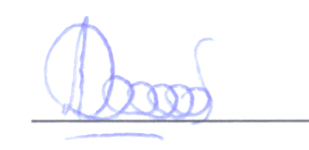 Д.А. Шестовицкий«18» октября  2016 г.